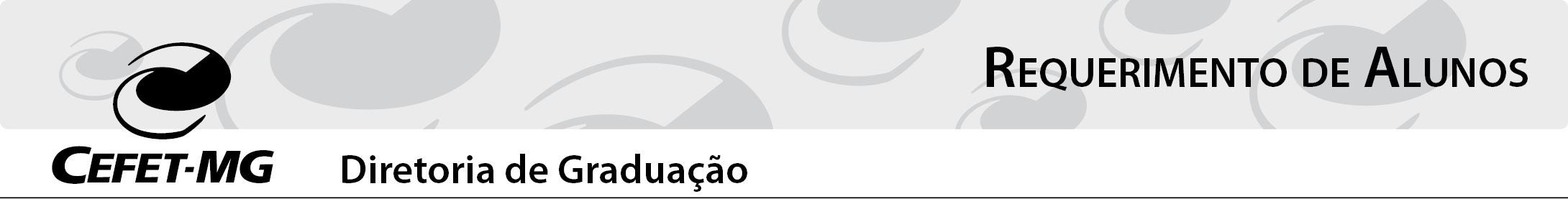 Form.Dirgrad_01_Requerimento de aluno_Coord_v1Nome:Nome:Matrícula:E-mail:Telefone fixo:Celular:O aluno abaixo assinado requer:[   ] Aproveitamento de estudos	[ ] Recurso ao Conselho de Graduação [   ] Atividades complementares - validação de horas	[   ] Revisão de prova[   ] Dispensa de disciplina	[   ] Trancamento de matrícula parcial [ ] Dispensa de disciplina - Revisão do processo	[   ] Trancamento de matrícula total[ ] Ementa(s) de disciplina (s)	[  ] Reingresso[ ] Plano(s) de ensino	[  ] Reopção de curso[ ] Matrícula em disciplina eletiva	[   ] Outros [   ] Quebra de pré-requisito para provável formandoO aluno abaixo assinado requer:[   ] Aproveitamento de estudos	[ ] Recurso ao Conselho de Graduação [   ] Atividades complementares - validação de horas	[   ] Revisão de prova[   ] Dispensa de disciplina	[   ] Trancamento de matrícula parcial [ ] Dispensa de disciplina - Revisão do processo	[   ] Trancamento de matrícula total[ ] Ementa(s) de disciplina (s)	[  ] Reingresso[ ] Plano(s) de ensino	[  ] Reopção de curso[ ] Matrícula em disciplina eletiva	[   ] Outros [   ] Quebra de pré-requisito para provável formandoDescrição:Descrição:Documentos anexados:Documentos anexados:Data	/	/   		 		 	Assinatura do Aluno	Assinatura do ServidorData	/	/   		 		 	Assinatura do Aluno	Assinatura do ServidorEncaminhamento:Encaminhamento:Parecer da Coordenação:Data:	/	/ 		 	                                                                                        Assinatura do Coordenador do Curso de AdministraçãoParecer da Coordenação:Data:	/	/ 		 	                                                                                        Assinatura do Coordenador do Curso de Administração